Christina Hoheneder: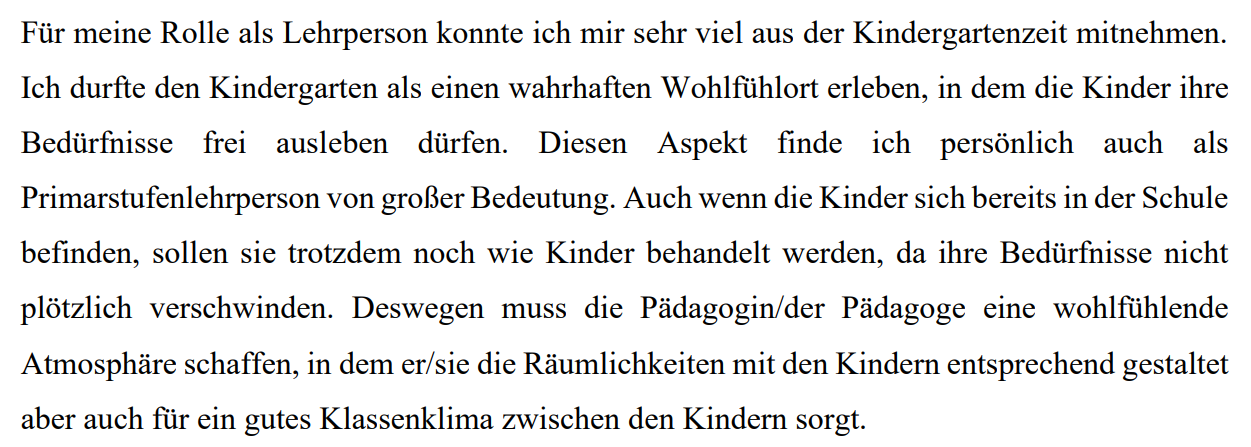 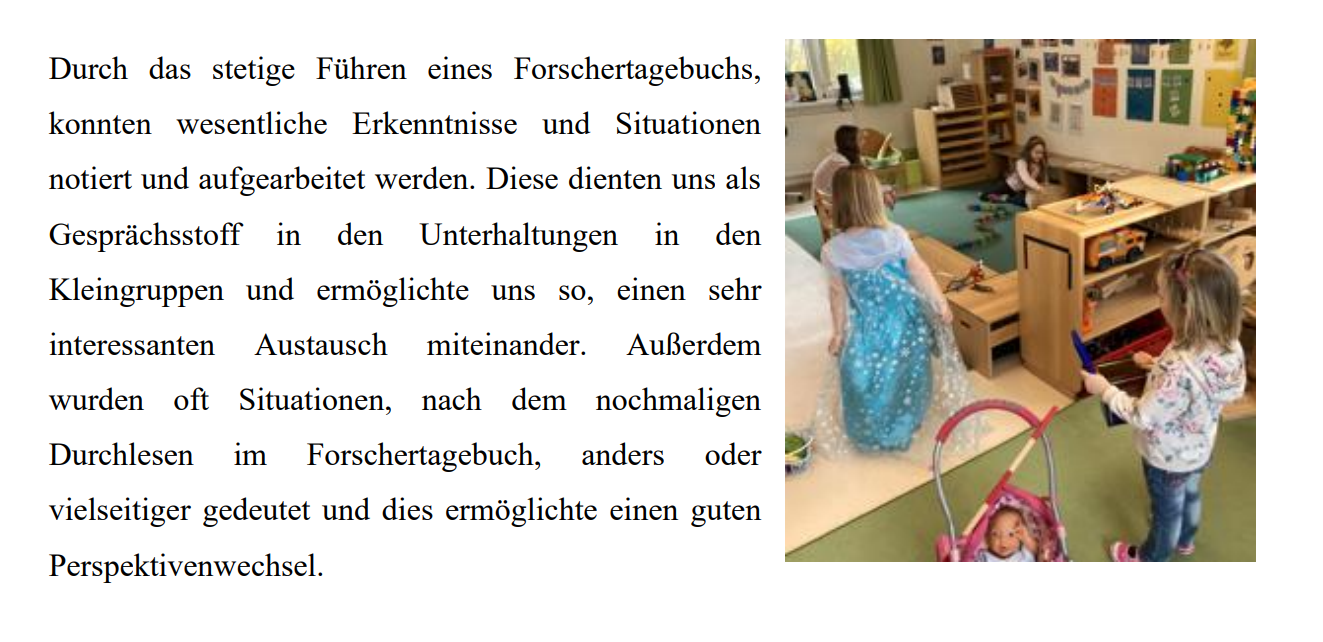 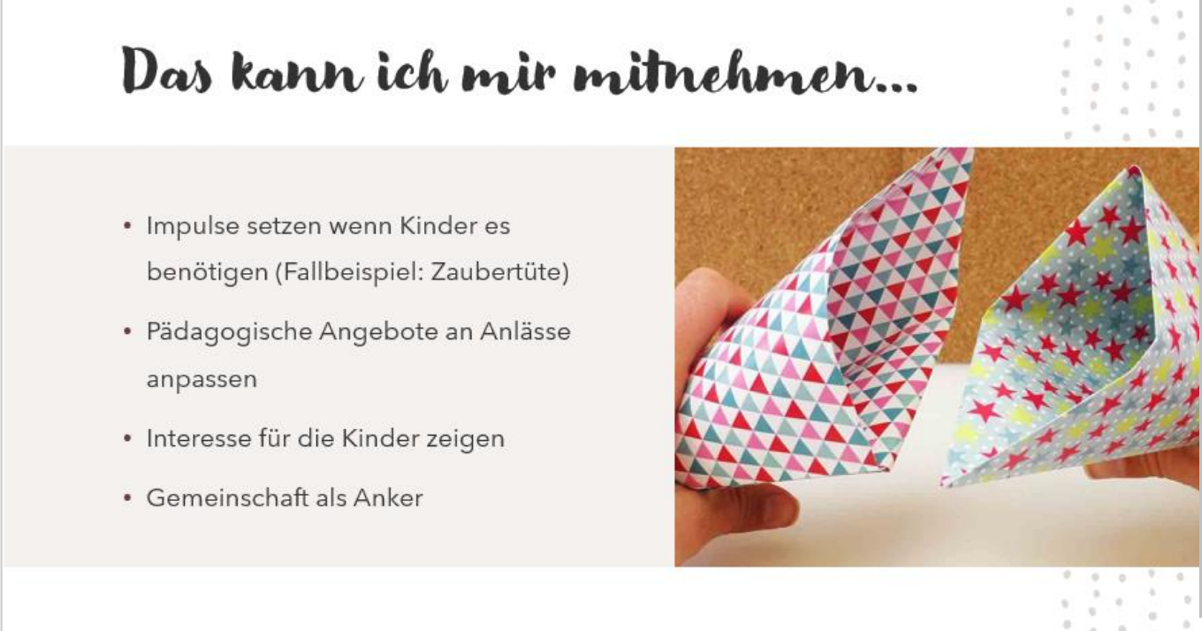 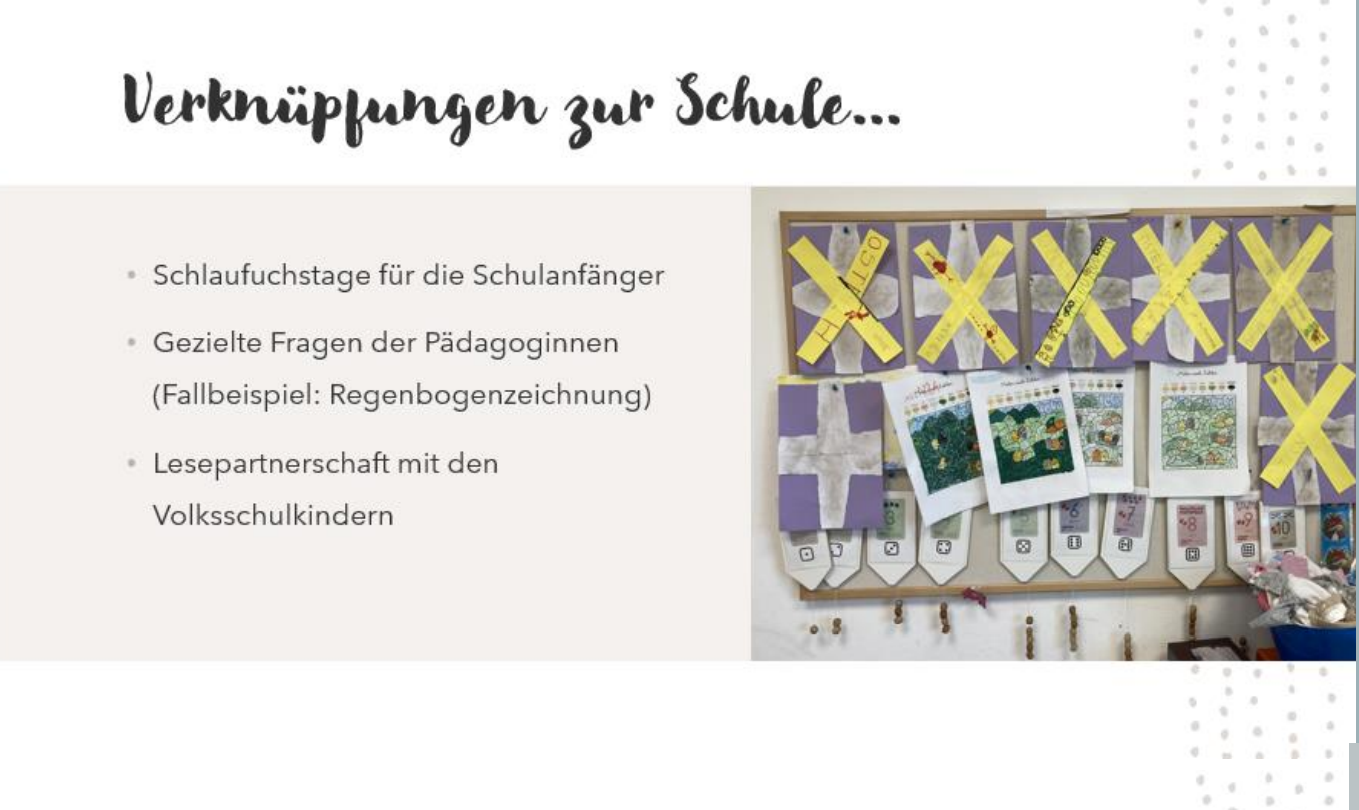 